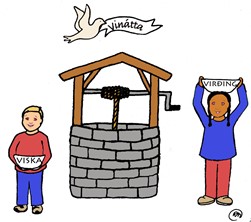 Ársskýrsla 2021-2022Starfsáætlun Leikskólans Laugalandi 2022-2023Formáli Samkvæmt lögum um leikskóla nr. 90/2008 vinna leikskólar eftir aðalnámskrá leikskóla. Samkvæmt henni vinnur hver og einn leikskóli upp sína skólanámskrá þar sem fram kemur á hvern hátt leikskólinn uppfyllir þau viðmið sem þar eru sett fram. Leikskólar gera starfsáætlun þar sem fjallað er um árlega starfsemi leikskólans, birt skóladagatal og ýmsar aðrar hagnýtar upplýsingar um skólahald hvers leikskóla. Áætlunin þarf að fá umsögn foreldraráðs áður en fræðsluráð tekur hana til afgreiðslu samkvæmt lögum um leikskóla. Tilgangur starfsáætlunar er að gera skólaþróun leikskólans markvissa með markmiðum og umbótamiðuðu innra mati. Hún á að sýna starfsfólki, foreldrum og rekstraraðilum hvernig starf leikskólans gekk á síðasta leikskólaári og hvernig unnið verði að umbótum og nýjum verkefnum á því næsta. Í starfsáætlun leikskólans skulu koma fram: Matsaðferðir leikskólans og umbótamiðuð áætlun sem unnin er út frá niðurstöðum innra og ytra mats. Áherslur í leikskólastarfinu sem ætlunin er að vinna að, markmið, leiðir að markmiðunum og áætlun um hvernig þau verða metin.Áherslur í starfsáætlun fræðslusviðs sem leikskólinn vinnur að. Starfsþróunaráætlun leikskólans og upplýsingar um starfsmannamál. Fjöldi barna, kynjahlutfall, fjöldi barna sem njóta sérkennslu og fjöldi barna af erlendum uppruna. Upplýsingar um foreldraráð, foreldrafundi og foreldraviðtöl. Umsögn foreldraráðs. Skóladagatal fyrir árið.InngangurÍ öllu starfi leikskólans er unnið eftir aðalnámskrá leikskóla og grunnþættir menntunar hafðir að leiðarljósi.  Einnig er skólastefna Odda bs. höfð að leiðarljósi og koma fram í skýrslu þessari flestir þeir þættir sem meta skal.  Nú er mjög strembnu skólaári að ljúka en það hafa verið margar áskoranir í vetur og sérstaklega á vorönn.  Covid hefur talsvert litað veturinn hjá okkur, einangranir vegna veikinda, langvarandi sóttkvía auk annara veikinda og fjarveru sem olli oft á tíðum mikilli manneklu og nokkrum sinnum höfum við þurft að biðja foreldra að vera heima með börn sín eða sækja fyrr þar sem ekki var hægt að manna deildir.  Vegna smits sem kom upp í leikskólanum var lokað í þrjá daga í janúar.  Veðrið var ekki heldur að hjálpa okkur og þurfti að fella niður skólastarf í tvo og hálfan dag og oft gátu börn ekki farið í útiveru vegna veðurs.  Starfsfólk hefur staðið sig mjög vel í þessu ástandi og leyst öll verkefni með góðri samvinnu og af mikilli yfirvegun, en það eru allir mjög þreyttir.  Hér á eftir er smá samantekt á því hvernig skólaárið gekk.  Niðurstöður innra mats,  Þá koma upplýsingar um starfsmenn og samsetning barnahópsins síðastliðið skólaár og hlutverk foreldraráðs.  Að lokum eru settar fram áherslur næsta skólaárs og starfsáætlun fyrir skólaárið 2022-2023.  Skólaárið 2021-2022Skólaárið fór ágætlega af stað og allir fullir bjartsýni.  Það var vel mannað og  voru 36 börn hjá okkur í upphafi skólaárs.  Sjö börn bættust við á skólaárinu og eitt barn hætti um áramót.  Þannig að 1. maí voru 42 nemendur við skólann. Faglegt starf gekk nokkuð vel en vegna ástandsins náðum við því miður ekki að gera allt sem áætlað var í starfsáætlun skólaársins. Ekki tókst heldur að ljúka öllum þeim þáttum sem settir voru í umbótaáætlun vegna ytra mats sem framkvæmt var í lok apríl 2021 af Menntamálastofnun.  Að vanda var lögð áhersla á góða umönnun og öryggi allra barna og frjálsan leik. Einnig var unnið að því að börnin væru virkir þátttakendur (á eldri deild) og hlustað á hvað þau höfðu til málanna að leggja og haldnir „barnafundir“ en það er einn liður í „Jákvæðum aga“ sem við höfum verið að innleiða hægt og rólega í vetur.  Unnið var markvisst með Lubba sem er málörvunarefni og kennir íslensku málhljóðin, Blæ sem er vináttuverkefni og forvörn gegn einelti, yoga og hugarfrelsi og ýmislegt fleira.  Reglulega er farið í útikennslu „úti er ævintýri“ og einnig var farið í læsisátak fyrir jól. Útivera er daglega og er yfirleitt farið út tvisvar á dag ef veður leyfir.  Starfsmannaðstaða leikskólans er nú orðin mjög góð þar sem við erum nú komin með aðstöðu fyrir undirbúning og námsgögn á efri hæð skólans (kennaraíbúð).  Þar er einnig fundaraðstaða sameiginleg með grunnskólanum.  Það er mikill munur að vera með alla aðstöðu undir sama þaki.  Sameiginleg kaffistofa leik- og grunnskóla hefur einnig nýst vel í vetur þó suma daga hafi starfsfólk haldið sig til hlés og ekki farið út af deildinn til að koma í veg blöndun starfshópa vegna hættu á Covid smiti. Það var áskorun að skipuleggja starfið þegar kom til styttingar vinnuvikunnar  á þar síðasta skólaári og þegar KÍ fólk fékk aukinn undirbúning og hafa þær áskoranir haldið áfram þetta skólaár.   Í leikskólanum var ákveðið að taka 5 mínútur af kaffitímum  í styttingu og safna þeim saman með 13 mínútunum.  Þannig áttu starfsmenn í 100% vinnu um 6,6 klst á mánuði í styttingu eða um það bil einn dag á sex vikna fresti.  Þessi tilhögun hefur verið endurskoðuð nokkrum sinnum og ákveðið að halda henni áfram.  Stytting í því formi sem kjarasamningar segja til um er alls ekki að henta í leikskólastarfi og veldur bara meiri þunga í starfi. Áætlað var að taka fjögur snerpu starfsmannasamtöl á skólaárinu en aðeins náðist að taka tvö.  Eitt á hvorri önn, í nóvember og svo apríl.  Í þessum samtölum var farið yfir líðan starfsmanna, starfsanda, liðsheild og styrkleika og í því seinna var einnig rætt um líðan og svo fengu starfsmenn spurninguna: „Hvernig myndir þú vilja sjá leikskólann fyrir þér ef þú mættir ráða. Er eitthvað sem þú villt sjá öðruvísi??  Niðurstaða samtala var sú að hér líður öllum vel og allir eru mjög ánægðir í starfi.  Allir telja hér ríkja góðan starfsanda og fólk vildi ekki sjá miklar breytingar.  Sáttir við skipulag og það sem við erum að vinna með börnunum.  Þó komu nokkrar hugmyndir sem við munum skoða nánar.  Í seinni viðtalinu kom sterkt fram að það eru allir uppgefnir eftir veturinn. Í vetur var haldið áfram að vinna að uppfærslu skólanámskrárinnar.  Það var kominn tími á að uppfæra skólanámskrá skólans og hófst sú vinna á sl. skólaári.  Síðasta starfsdag þann 6. apríl (á síðasta skólaári)  fengum við fyrirlestur frá leikskólaráðgjafa um aðalnámskrá leikskóla og var farið yfir hlutverk leikskóla, leik og nám, námsumhverfi og námssvið leikskólans og það sem við þurfum að huga að við gerð námskrár.   Síðan var hópavinna.  Þetta var til þess að kveikja á þessari vinnu og var síðan haldið áfram með verkefnið í byrjun þessa skólaárs. Þar sem foreldrar eiga að koma að þessari vinnu var send út könnun til þeirra um hvaða áherslur þeir vilja sjá í skólastarfinu og væntingar um nám barna sinna.  Samskonar könnun var send á starfsmenn.  Þá var fundað með foreldraráði og farið yfir niðurstöður og þá þætti sem foreldrar og starfsmenn vilja sjá.  Á starfsdegi 3. janúar var áfram unnið með niðurstöður.  Teknir saman áhersluþættir. Metið hvað við skulum leggja áherslu á í starfinu og hvort það samræmist þeirri hugmyndafræði sem við vinnum eftir.  Þegar farið var yfir hugmyndafræðina var ákveðið að taka ákveðna hluti út en halda áfram að fylgja hugmyndafræði John Dewey sem byggir á uppgötvunarnámi barna, Daniel Goleman um tilfinningagreind og bæta við hugmyndafræði Jane Nelsen um „Jákvæðan aga“.   Við teljum að með því að fylgja hugmyndafræði þessara þriggja fræðimanna uppfylli það sem foreldrar, starfsmenn og börn vilja sjá í skólastarfinu í dag.  Á starfsdegi í 2. mars var síðan haldið áfram vinnu við skólanámskrána og kaflarnir um lýðræði og jafnrétti og leikur, nám og námsumhverfi skoðaðir í litlum hópum.  Rætt hvort eitthvað þurfi að taka út og hverju þarf að bæta inn til þess að ná fram okkar áherslum. Sama var gert á starfsdegi 19. apríl en þá voru endurskoðaðir kaflarnir um samþætt skólastarf, Læsi og samskipti, heilbrigði og vellíðan, sjálfbærni og vísindi, sköpun og menning. Einnig var fundað með börnunum og þau spurð hvernig leikskóla þau vilja sjá.  Á starfsmannafundi í janúar var einnig rýnt í einkunnarorð skólans VINÁTTA – VISKA – VIRÐING og voru allir sammála að þetta er það sem við stöndum fyrir.  Nú á vormánuðum er markmiðið að klára uppsetningu texta og endurskrifa praktíska hluti skólanámskrárinnar. Á þessu skólaári höfum við verið innleiða stefnu „Jákvæðs aga“ og hefur það gengið vel. Allir starfsmenn fengu tveggja daga námskeið í „Jákvæðum aga“  en það er uppeldisstefna sem byggir á gagnkvæmri virðingu.  Það sem stýrir hegðun er að fólk er knúið áfram af innri þörfum eða að tilheyra.  Við höfum mest áhrif þegar við höfum samskipti sem byggjast á gagnkvæmri virðingu og áhrifamestu verkfærin eru samhyggð, skilningur, þrautalausnir, góðvild og festa.  Virðing er gagnkvæm,  en í samskiptum eiga allir aðilar skilið virðingu.  Viðbrögð við óæskilegri hegðun að leita orsaka, finna lausnir og fylgja ákvörðunum eftir.  Nám barns fer fram þegar það upplifir tilgang, sjálfsstjórn og þátttöku.  Fyrri dagur námskeiðsins var á haustönn eða 25. október og síðari hluti námskeiðsins á vorönn.  Allir starfsmenn fóru saman fyrri daginn en seinni daginn skiptum við starfsmannahópnum í tvennt þannig að helmingur starfsmanna fór 10. mars og hinn helmingurinn 11. mars.  Þannig þurftum við ekki að loka leikskólanum seinni námskeiðsdaginn en þá daga fengum við 10. bekk grunnskólans til liðs við okkur.  Frábært samstarf sem við eigum eftir að þróa nánar.  Fyrirhugað er að foreldrar fái svo fræðslu um „Jákvæðan aga“ í byrjun næsta skólaárs. Til að koma fréttum og myndum frá leikskólastarfinu til foreldra var byrjað að nota nýtt kerfi eða Sway.   En við hættum að nota Karellen appið sem notað var til skráninga og myndbirtinga þar sem okkur þótti það ekki virka nægjanlega vel. Því miður var fréttaflutningur ekki eins öflugur og stóð til en ástæður fyrir því voru ytri aðstæður sem olli oft mikilli manneklu, starfsmenn komust ekki í undirbúning og starf með börnunum látið ganga fyrir. Í skólanum eru nokkur börn sem þurfa sérstakan stuðning.  Unnið hefur verið markvisst  að því að setja upp sjónrænt skipulag og skipulögð vinnubrögð sem eru byggð á hugmnyndafræði Teacch.  Þann 7. apríl tókum við á móti hópi starfsmanna sem sjá um sérkennslu á skólasvæðinu okkar.  Tilgangurinn var að kynna sér það starf sem við erum að vinna með sérkennslubörnum og þá sérstaklega „skipulagða kennslu“ sem er byggð á hugmyndafræði Teacch.  Sú heimsókn var mjög ánægjuleg og fengum við hrós gesta fyrir faglegt starf. Unnið var eftir nýju handbókinni „Málörvun – alltaf alls staðar“ og var hún kynnt fyrir foreldrum á foreldrafundi sl. haust.  Við handbókina bættist síðan nú á vorönn móttökuáætlun fyrir nemendur með annað tungumál en íslensku.Mat á leikskólastarfi og umbótaáætlun Í leikskólanum er sífellt verið að meta starfið með fjölbreyttum hætti. Starfsmannasamtöl eru haldin öllu jöfnu nokkrum sinnum á ári þar sem farið er yfir líðan og starf viðkomandi einstaklings, það metið og ákvarðanir varðandi  áframhaldandi starf teknar.  Síðan eru haldnir deildarstjórafundir, deildarfundir og starfsmannafundir þar sem sífellt er verið að meta og þróa starfið.  Einnig eru haldin foreldraviðtöl a.m.k. einu sinni á ári og oftar ef þörf krefur.  Gerð hefur verið langtímaáætlun um hvaða þættir eru metnir hverju sinni.  (fylgiskjal 1)Innra mats könnun er lögð fyrir starfsfólk, foreldra og börn að vori (apríl-maí) og ef ekki næst 80% ánægja með þá þætti sem spurt er um þá fer það á umbótaáætlun.  Sett markmið til umbóta, aðgerðir til umbóta, tímaáætlun, ákveðnir ábyrgðaraðilar, hvernig staðið er að endurmati og viðmið um árangur. Starfsmannakönnun – úrvinnsla vor 2022Sjálfsmat var lagt rafrænt fyrir starfsmenn í apríl.  Spurningalistinn var sendur á 12 starfsmenn og svöruðu 10 eða 83% starfsmanna.  Þættir sem spurt var um að þessu sinni voru: uppeldis- og menntastarf, leikskólabrag, mannauð, auk spurninga frá umbótaáætlun.  Þeir þættir sem ekki ná 80% ánægju (mjög sammála eða sammála) eru settir á umtbótaáætlun.  Öllum starfsmönnum finnst samskipti starfsmanna við börnin á deildunum einkennast af virðingu, jákvæðni og kurteisi og telja einnig að börnin eigi jákvæð samskipti sín á milli.  Einnig telja allir að börnum og foreldrum sé heilsað þegar þau koma í leikskólann og þegar þau eru kvödd í lok dags þó er einn starfsmaður ósammála því að þau séu ekki alltaf kvödd.  Allir starfmenn telja að það ríki góður starfsandi í vinnunni og öllum líður vel þar.  Þegar spurt er um hvort viðhorf starfsfólks til foreldrasamstarfs einkennist af jákvæðni virðingu og nærgætni telja allir svo vera.  Allir upplifa foreldra jákvæða í garð leikskólans og að trúnaður ríki milli foreldra og starfsmanna og allir starfsmenn upplifa að það ríki trúnaður innan starfsmannahópsins.  Allir eru stoltir af vinnustaðnum og segja að starfsandinn sé góður.  Einnig eru allir sammála því að litið sé á leiki barnanna sem náms- og þroskaleið og að sjálfstæði barnanna sé elft með því að þau fái að gera hlutina sjálf.  Þegar spurt er um hvort vinnuaðferðir allra starfsmanna séu samræmdar þá eru allir nema einn sammála því.  Spurt var hvar í starfinu börnin væru áhugasömust og töldu starfsmenn að það væri í flestum athöfnum.  Oftast var þó talað um að mest ánægja er í frjálsum leik, skapandi starfi, íþróttum /sundi, útiveru, útikennslu, fótboltavellinum, hópastarfi, hlusta á sögu, og fá að hjálpa til við dagleg störf. Flestir starfsmenn voru sammála því að umhverfi á útisvæði hvetji til skapandi leiks en einn var nokkuð ósammála því og telur að leikvöllurinn geri það ekki.  Allir starfsmenn telja að efniviður í leikskólanum bjóði upp á fjölbreytta leiki og skapandi hugsun.  Nær allir starfsmenn telja að börnin læri um undirstöðu heilbrigðis og vellíðan (s.s. næring, hreyfing, hreinlæti og hvíld) en einn er ekki sammála því og einnig er einn ósammála því að börnin læri um sjálfbærni og vísindi (s.s. árstíðir, dýr, plöntur og vísindi).  Allir telja að börnin læri um sköpun og menningu (s.s. skapandi leik, myndlist, nærumhverfi og lýðræði) og um læsi og samskipti (s.s. skiptast á í leik, bóklestur og söng).  Allir starfsmenn vita til hvers er ætlast af þeim í leikskólastarfinu og telja sig fá hvatningu bæði frá leikskólastjóra og deildarstjóra til að auka sífellt gæði náms og starfs.  Allir starfsmenn telja sig meðvitaða um ábyrgð sína í útiveru.  Einn starfsmaður telur að nýliðar fái ekki góða aðlögun og tilheyrandi leiðsögn en allir aðrir telja að þeir fái það.  Starfsmenn telja að gott upplýsingaflæði ríki milli leikskólastjóra og starfsfólks og eins milli deildarstjóra og starfsfólks.  Allir starfsmenn telja að framlag þeirra til leikskólastarfsins sé metið að verðleikum en einn svarar að hann viti það ekki.  Allir eru meðvitaðir um ábyrgð sína í starfi með börnunum og að leiksvæði innandyra sé vel nýtt með því að skipta barnahópum upp á þau svæði sem eru til umráða hverju sinni.   Allir starfsmenn segjast hafa tekið þátt í að uppfæra skólanámskrána í vetur.  Þegar spurt var um kaffiaðstöðu starfsmanna töldu allir hana vera í lagi. Í lok kannanarinnar var textabox ef starfsmenn vildu koma einhverju á framfæri og var skrifað: „Flott starf í gangi“ og „ Góður staður að vinna á þar sem allir eru að gera sitt besta í að hafa hag barnanna að leiðarljósi“. Þegar farið er yfir það sem sett var á umbótaáætlun sl. árs þá kemur það í ljós að báðir þættir eru komnir í lag (annar alveg að klárast). Á umbótaáætlun vor 2021 var eftirfarandi sett:
Ekkert sett á umbótaáætlun fyrir næsta skólaár en það þarf samt að huga að útisvæðinu en það kom lakast út eða 81,5%.Foreldrakönnun Holt – úrvinnsla vor 2022Sjálfsmat var lagt rafrænt fyrir foreldra 19 barna í Holtum í apríl og var svörun 84% . Þættir sem spurt var um að þessu sinni voru: uppeldis- og menntastarf, leikskólabragur, mannauður og þeir þættir sem voru á umbótaáætlun.  Þeir þættir sem ekki ná 80% ánægju fara á umbótaáætlun.  Allir foreldrar eru sammála því að börnin þeirra séu ánægð í leikskólanum og það sé vel tekið á móti þeim að morgni og þau séu kvödd hlýlega í lok dags.  Foreldrar telja sig vera velkomin í leikskólann og að starfsmenn bregðist við ábendingum og beiðnum þeirra varðandi börnin. Allir eru ánægðir með samskipti starfsmanna við börnin og telja að námið sem börnin fá samræmist þeim væntingum sem þeir hafa til leikskólans. Þegar spurt er um hvort foreldar telja sig fá upplýsingar varðandi líðan barna sinna í leikskólanum eru allir sammála því nema eitt foreldri og einnig telur eitt foreldri að ekki sé látið vita ef eitthvað kemur upp á varðandi barnið í skólanum. Allir nema einn eru sammála að upplýsingastreymi frá leikskólanum sé góðu lagi.  Öllum foreldrum finnst mikilvægt að leikskólinn fái upplýsingar um breytingar á högum/líðan barnanna.  Þegar spurt er um samskipti við leikskólastjóra telja allir þau vera góð og sama er með með samskipti við deildarstjóra en þó er eitt foreldri nokkuð ósammála því að þau séu góð.  Allir foreldrar telja sig eiga góð samskipti við starfsfólk leikskólans og eru ánægðir með kynningu á nýju starfsfólki.  Allir foreldrar telja foreldraviðtöl mikilvæg og voru ánægðir með síðasta viðtal.  Eitt foreldri segist ekki hafa komist og geti því ekki svarað. Spurt var hvort foreldrum þætti foreldrafundur að hausti væri mikilvægur og fannst einu foreldri það ekki mikilvægt en öllum hinum fannst það mikilvægt. Þá var spurt um hvort foreldrum finndist að starfsfólk kæmi til móts við umönnunarþörf barna sinna og voru allir sammála um að svo væri.  Allir eru ánægðir með þær aga- og hegðunarreglur sem notaðar eru í leikskólanum og eitt foreldri telur að formleg innleiðing á Jákvæðum aga sé mjög gott. Ánægja er með matseðil mötuneytisins og bendir eitt foreldri á að mötuneyti ætti að aðlaga að börnunum en ekki öfugt en er samt ánægt með matinn.  Allir nema einn telja sig fá tækifæri til að ræða við starfsfólk leikskólans um hvernig unnið er saman að uppeldi barna sinna og að námsefni leikskólans sé við hæfi. Nær allir eru ánægðir með húsnæði leikskólans en tveir foreldrar eða 11%  eru ekki sammála því og eru heldur ekki ánægðir með leikaðstöðuna innandyra né utandyra.  Þegar spurt er um umferðaröryggi við skólann telja allir nema einn að það sé í lagi og bendir eitt foreldri á að það þurfi að klára frágang við bílastæði.  Allir foreldrar telja starfsfólk vera metnaðarfullt í starfi og veiti foreldrum ráðgjöf og/eða fræðslu þegar við á.  Einnig telja allir að starfsfólk taki vel á málum sem upp koma og sé faglegt í daglegu starfi.  Spurt var um hvar foreldrar telji sig fá helstu upplýsingar um skólastarfið og töldu langflestir sig fá upplýsingar beint frá starfsmönnum og facebookhópnum. Síðan frá deildarstjóra, leikskólastjóra, foreldrafundum, netinu (heimasíða) og skóladagatalinu.  Að lokum var opin spurning þar sem foreldrar gátu tekið fram með hvað þeir eru sérstaklega ánægðir með í leikskólanum eða hvort eitthvað mætti betur fara.  Eða láta eitthvað annað koma fram.  Eftirfarandi skrifuðu foreldrar:„Starfsfólkið virðist allt vera frábært og andrúmsloftið er gott.  Vonandi nær skólinn að halda þessu góða fólki, samhliða því að laða að nýtt og gott fólk“.„Ég er alveg sérstalega ánægð með starfsfólk og starf leikskólans“„Börnunum mínum líður mjög vel í leikskólanum og hlakkar til að mæta“„Gott viðmót starfsfólks.  Þolinmæði, kurteisi og virðing fyrir börnunum og skoðunum þeirra.  Fjölga leikskólakennurum.  Starfsfólk með aðra uppeldismenntun er að mörgu leiti gott, en leikskólakennarar sérmenntaðir í þeim fræðum.  Sjónarmið þeirra verða að vega mest þegar verið er að setja upp starfið.  Dæmi.  Segjum að uppeldis og kennslufræðingur, þroskaþjálfi, kennari og leikskólakennari séu að undirbúa starfið.  Það eru 4 háskólamenntaðir.  Sá eini sem er sérmenntaður í uppeldi barna er leikskólakennarinn.  Skoðanir hinna og fagmenntun mega ekki kæfa það“. „þið standið ykkur svo vel“„Frábær leikskóli“„Mér finnst þessir foreldrafundir nauðsynlegir og gott að fá svona góðar upplýsingar um hvernig barninu gengur og líður í leikskólanum.  Væri gott ef það er hægt að fá oftar kanski einhverskonar nánari upplýsingar um stöðuna ein og þær sem við fáum á foreldrafundum.“„Frábær leikskóli og starfsfólk“Úmbótaáætlun vor 2021 – foreldrar í Holtum	Það sem allir þættir voru með yfir 80% ánægju er ekkert sett á umbótaáætlun.  Hugað að því að klára það sem ekki er fullklárað frá síðasta ári.Foreldrakönnun Land – úrvinnsla vor 2022Sjálfsmat var lagt rafrænt fyrir foreldra 23 barna á Landi í apríl og var svörun aðeins 44% . Þættir sem spurt var um að þessu sinni voru: uppeldis- og menntastarf, leikskólabragur, mannauður og þeir þættir sem voru á umbótaáætlun.   Þeir þættir sem ekki ná 80% ánægju fara á umbótaáætlun.  Allir foreldrar telja að  börnin þeirra séu ánægð í leikskólanum.  Allir telja að vel sé tekið á móti börnunum í upphafi dags en eitt foreldri telur þó að ekki sé alltaf tekið eftir barninu þegar það kemur en allir telja að öll börn séu kvödd hlýlega í dagslok.  Allir foreldrar telja sig velkomna í leikskólann og eru ánægðir með samskipti starfsfólks við börnin og einnig telja allir að nám barnanna sem þau fá í leikskólanum samræmist þeim væntingum sem þeir hafa til skólans.  Eitt foreldri segist ekki vita hvað verið sé að gera í skólanum og getur því ekki svarað.  Allir foreldrar telja að starfsfólk bregðist við ábendingum eða beiðnum varðandi börnin og að þeir fái upplýsingar um líðan barnanna í leikskólanum.  Öllum foreldrum finnst mikilvægt að leikskólinn fái upplýsingar um breytingar á högum/líðan barnanna.  Varðandi upplýsingastreymi frá deildinni kemur í ljós að foreldrar eru nokkuð ánægðir með það en eitt foreldri telur upplýsingastreymið ekki gott. Það sé þó gott á facebook síðunni s.s. matseðill og að minnt sé á hluti.  En upplýsingar frá sjálfu starfinu mætti bæta. Allir foreldrar telja að þeir séu látnir vita ef eitthvað kemur upp á varðandi börnin á leikskólatíma.  Þegar spurt er um samskipti leikskólastjóra og deildarstjóra telja allir að þau séu góð.  Einnig telja foreldrar að þeir eigi góð samskipti við starfsfólk deildarinnar.  Allir eru ánægðir með kynningu á nýju starfsfólki.  Foreldrar telja foreldraviðtöl mikilvæg og eru ánægðir með síðasta viðtal.  Einu foreldri finnst foreldrafundur að hausti ekki mikilvægur en aðrir telja hann mikilvægan.  Öllum foreldrum finnst starfsfólk koma til móts við umönnunarþörf barna sinna.  Varðandi aga- og hegðunarreglur sem notaðar eru í leikskólanum eru foreldrar ánægðir með þær.  Tveir foreldrar nefna sérstaklega að þeir séu spenntir fyrir stefnu um „jákvæðan aga“ og hlakka til að fá kynningu.  Allir eru ángæðir með matseðil skólans og allir telja að þeir fái tækifæri til að ræða við starfsfólk leikskólans um hvernig við vinnum saman að uppeldi barna sinna.  Foreldrar telja að námsefni leikskólans sé við hæfi barna sinna en tveir telja að þeir viti ekki mikið um það.  Allir foreldrar eru ánægðir með húsnæði leikskólans en einn segist ekki vera ánægðu með útileiksvæðið.  Almenn ánægja er með leikaðstöðu innandyra.  Varðandi leikaðstöðu utandyra er aðeins 75,5 % ánægja og eru athugasemdirnar að það mætti þökuleggja yfir sandinn á litla vellinum og það mætti vera meiri notkun á græna svæðinu.  Foreldrar telja að umferðaröryggi  við leikskólann sé gott en eitt foreldri er nokkuð ósammála því.  Foreldrar telja að starfsmenn leikskólans séu metnaðarfullir í starfi.  Allir telja að starfsfólk leikskólans veiti foreldrum ráðgjöf og/fræðslu þegar við á og segir einn að hann hafi verið ánægður með kynningu á niðurstöðu Hljóm og fá hugmyndir til að vinna að heima.  Foreldrar telja að starfsfólk leikskólans sé faglegt og taki vel á málum sem upp koma.Þegar spurt var um hvar foreldrar deildarinnar fái helst upplýsingar varðandi skólastarfið þá er það helst á facebook síðu skólans.  Svo hjá starfsmönnum eða heimasíðu.  Einn nýtir sér aðallega tölvupóst. Að lokum var opin spurning þar sem foreldrar gátu tekið fram með hvað þeir eru sérstaklega ánægðir með í leikskólanum eða hvort eitthvað mætti betur fara.  Eða láta eitthvað annað koma fram.  Eftirfarandi var skrifað:„Mikill metnaður og góður andi og umhyggjusemi meðal starfsfólks.  Einnig ánægði með „Úti er ævintýri“„Bara almennt ánægð með leikskólann“. „Ánægð með að farið er með börnin í sund, umferðaröryggi er ábótavant þegar ekki er búið að klára bílastæði og enn er fólk að skilja bíla eftir í gangi fyrir framan og aftan skólann.  Mætti vinna að því að stækka utandyraleiksvæði með grænu svæði, núverandi leiksvæði með leiktækjum er of lítið“„Dáist endalaust að dugnaði starfsfólks.  Þau nenna að fara út með börnin sama hvernig veðrið er.  Algerir snillingar“„Er alla jafna ángæð með starfsfólk og starfið, mættu berast oftar svona fréttabréf og þá með upplýsingum um hvað verið sé að gera, ekki bara myndum.“Umbótaáætlun vor 2021 – foreldrar LandiUmbótaáætlun vor 2022 – foreldrar LandiSjálfsmat - Rauði hópur elstu börn leikskólans Elsti árgangur var spurður hvernig þeim liði í hinum ýmsu stundum í leikskólanum og einnig könnuðum við hvort börnin upplifðu hvort þau fái að hafa áhrif á nám sitt.  Börnin gátu valið að merkja við einn broskall en þrír  mismunandi „broskallar“ voru í boði.  Með brosandi munn, flatan munn, eða leiðan.  Svör barnanna var síðan sett upp í súlurit.Elstu börnin voru síðan spurð hvað þeim þætti skemmtilegast í leikskólanum og hvort eitthvað væri erfitt?  Einnig var spurt hver uppáhaldmaturinn þeirra væri.Barn 1Hvað finnst þér skemmtilegast í leikskólanum? „skólaleikur, fara út, íþróttir, yoga og matartímarnir“.Er eitthvað sem er erfitt? „Það er erfitt að skrifa“.Hver er uppáhalds maturinn þinn?  „Kjötsúpa“.Barn 2Hvað finnst þér skemmtilegast í leikskólanum? „Fara út í góðu veðri og þegar ég á afmæli. Skemmtilegt að fá ís í eftirrétt. Svo er gaman í íþróttum og sundi og skólaheimsóknum“. Er eitthvað sem er erfitt? „Þegar einhver er að segja eitthvað sem er ekki rétt þá er erfitt að verða ekki reiður.  Erfitt að öskra ekki þegar einhver segir eitthvað leiðinlegt“. Hver er uppáhalds maturinn þinn?  „Lasagne og pizza“Barn 3Hvað finnst þér skemmtilegast í leikskólanum?  „Sund, fótbolti, skólaheimsóknir og vera borðstjóri.  Líka gaman að fá að horfa“.  (fá bíó í föstudagshvíldinni).Er eitthvað sem er erfitt? „Það er erfitt á bókasafninu af því að ég get ekki hvíslað“Hver er uppáhalds maturinn þinn?  „Saltkjöt og ostur“. Barn 4Hvað finnst þér skemmtilegast í leikskólanum?  „Lita, spila, tónlist hjá Maríönnu, dagskóli og sund“. Er eitthvað sem er erfitt? „ Það er erfitt að fyrirgefa“. Hver er uppáhalds maturinn þinn?  „Pizza og Lasangne“.Barn 5Hvað finnst þér skemmtilegast í leikskólanum?  „ Leika úti og inni og við vini mína.  Úti er ævintýri“ (útikennsla).Er eitthvað sem er erfitt? „Að lita og perla“.Hver er uppáhalds maturinn þinn?  „Steiktur fiskur og plokkfiskur“. Barn 6Hvað finnst þér skemmtilegast í leikskólanum?  „Leika inni í Höll því þar er Maggi Mörgæs.  Í Miðgarði því þar eru bílar og svo er gaman í hvíld“. Er eitthvað sem er erfitt?  „Stundum erfitt að gera verkefni“.  Hver er uppáhalds maturinn þinn?  „Pizza“. Barn 7Hvað finnst þér skemmtilegast í leikskólanum? „Leika, hópastarf og bíó“. Er eitthvað sem er erfitt?  „Þegar einhver er að rífast um hver vill leika við mig“. Hver er uppáhalds maturinn þinn?  „Pizza og hamborgari“.Barn 8Hvað finnst þér skemmtilegast í leikskólanum?  „Leika, hópastarf og hvíld“Er eitthvað sem er erfitt?  „Að meiða sig“.Hver er uppáhalds maturinn þinn?  „Gúllas og pizza“. Segja má að  allir þættir innra mats komi vel út og búið er að fara yfir niðurstöður með starfsmönnum og foreldraráði og gerð umbótaáætlun.  Farið var yfir ábendingar og rætt hvernig við getum gert gott starf enn betra. Starfsmenn Þann 1. maí starfa við skólann 16 starfsmenn með leikskólastjóra og ræstingu. Þrír af þessum starfsmönnum eru í leyfi.  Einn starfsmaður í 50% stöðugildi er í launalausu leyfi fram til sumars, annar starfsmaður í 63% vinnu er í fæðingarorlofi og sá þriðji í 100% vinnu er í langtíma veikindaleyfi.  Þeir sem eru við vinnu eru í samtals 12,2 stöðugildum auk þess sem tveir starfsmenn sinna ræstingu tvo tíma á dag eða samtals hálft stöðugildi.  Auk leikskólastjóra eru aðeins tveir fagmenntaðir leikskólakennarar í samtals 2 stöðugildum auk þess sem tveir aðrir háskólamennaðir starfa við skólann.  Annar er uppeldis og menntunarfræðingur og hinn er íþrótta- og heilsufræðingur samtals 1,75 stöðugildi. Þrír starfsmenn eru í námi.  Tveir í leikskólakennarfræðum og einn í þroskaþjálfanámi. Áætluð starfsmannaþörf næsta vetur á deild miðað við þær upplýsingar sem ég hef núna er um 13 stöðugildi.   Ekki hefur verið mikið um endurmenntun á sl. skólaári og spilar Covid þar stórt hlutverk.  Þó hafa allir starfsmenn farið á námskeið í „Jákvæðum aga“.StarfsumhverfiÞað verður að segjast að starfsumhverfi leikskólans hefur ekki verið alveg eins og best er á kosið og kom það fram í ytra mati skólans sl. vor. En með tilkomu nýrrar aðstöðu fyrir undirbúning og fundaraðstöðu undir sama þaki hefur hún batnað mjög mikið.  Einnig er nú sameiginleg kaffistofa í boði fyrir alla starfsmenn leik- og grunnskóla. Barnahópurinn Þann 1. maí voru 42 nemendur við skólann.  23 barn var eldri deildinn og 19 á yngri deildinni.  Lang flestir nemendur eru íslenskir en eitt barn er pólskt.  Sex börn hlutu sérkennslu og/eða stuðning.  Foreldraráð Þrír til fjórir fulltrúar foreldra skipa foreldraráð/foreldrafélag (Hans og Gréta) leikskólans á Laugalandi.   Kosið er í foreldraráð á aðalfundi foreldrafélagsins í september ár hvert. Foreldraráð starfar samkvæmt lögum um leikskóla nr. 90/2008. Hlutverk foreldraráðs er: Að gefa umsagnir til leikskóla og nefndar, sbr. 2 mgr. 5. gr. um skólanámskrá og aðrar áætlanir sem varða starfsemi leikskólans. (fylgiskjal 2)Þá skal ráðið fylgjast með framkvæmd skólanámskrár og annarra áætlana innan leikskólans og kynningu þeirra fyrir foreldrum. Foreldraráð hefur umsagnarrétt um allar meiriháttar breytingar á leikskólastarfi. Foreldrar barna á Leikskólanum Laugalandi geta leitað beint til foreldraráðsins ef málefni eru þess eðlis að foreldrar vilja ekki leita til leikskólans beint. Foreldraráðið metur hvert tilfelli fyrir sig og ákveður, á fundi, framhald málsins, hvort það sé tilkynnt leikskólastjóra leikskólans eða hvort nauðsyn þykir að hafa samband við Odda bs. Foreldraráð starfar sjálfstætt og heldur fundi eins og fulltrúar ráðsins telja þörfina vera en vinna samt sem áður í góðri samvinnu við leikskólastjóra.Áherslur í starfi leikskólans skólaárið 2022-2023Helstu áherslur í skólastarfi næsta skólaárs verða svipaðar þeim sem hafa verið sl. ár og verður haldið áfram að vinna með Jákvæðan aga og kynna þá hugmyndafræði fyrir foreldrum. Í leikskólanum hefst undirbúningur fyrir lestrarnám og verða áfram sérstakar stundir til að efla þennan þátt inni í dagskipulagi skólans (s.s. Lubbastundir).  Þar er byrjað að móta jákvæð viðhorf til læsis og bóka.  Unnið verður að eflingu máltjáningar og frásagnarhæfni.  Einnig verður unnið með orðaforða og hann efldur ásamt málskilningi og eins verður unnið með hlustun.  Allt þetta er gert í gegnum leik, lestur, söng og almenn samskipti.  Daglega eru lestrarstundir, börnin hvött til að tala og segja frá.  Í leikskólanum er einnig læsishvetjandi umhverfi og sett fram leikefni sem hvetur til lesturs og ritunar.  Sérstakt læsisátak verður á báðum deildum í samstarfi við foreldra. Eftir því sem börnin eldast er unnið markvisst með hljóðkerfisvitund og í septembermánuði, á síðasta skólaári barnsins, er lagt fyrir HLJÓM próf sem metur hljóð- og málvitund leikskólabarna. Einnig verður áfram unnið með Blæ vináttuverkefnið, yoga og Hugarfrelsisnámsefnið. Umhverfisfræðsla  er öflug í leikskólanum og er börnunum kennt að vernda náttúruna.  Það verður unnið með þeim að þessum þáttum m.a.  í samverustundum og svo var farið í s.k. „Úti er ævintýri“ ferðir fast einu sinni í viku (útikennsla).   Náttúran og umhverfið verður skoðað og ýmis fræðslumyndbönd eru kynnt fyrir börnunum.  Sorp er flokkað að hluta til svo börnin kynnist endurvinnslu og hvað hún felur í sér.  Í skapandi starfi er reynt að endurnýta umbúðir og annað sem til fellur. Markmiðið er að börnin læri að bera virðingu fyrir náttúrunni og umhverfinu og kynnist hringrás hennar. Börn sem þekkja náttúruna og eiginleika hennar eiga auðveldara með að vinna með náttúrunni.  Í  útivistinni fá börnin tækifæri til að róta og sulla í mold og vatni og er stóri leikvöllurinn tilvalinn til þannig leikja.  Notuð eru fjölbreytt efni úr náttúrunni til að vinna úr t.d. mold, vatn, steinar, laufblöð, blóm, sprek  o.s.frv.  Inni fá þau líka að sulla og gera tilraunir með vatn.Börnin fá tækifæri til að kynnast nágrenni skólans en þar er trjágróður, fiskeldi, sauðfé, hross og mikið fuglalíf ásamt hólum, móum og túnum.  Með því að kynnast þessum hlutum í hópi annara barna, með stuðningi kennara, læra þau að virða og annast náttúruna. Einnig er áætlað að börnin vinni að ræktun s.s.  sá fræum og rækta grænmeti og blóm.Íþróttir og hreyfing eru hluti af stundaskrá og skipuleggur íþróttafræðingur fasta tíma með æfingum sem henta hverjum hópi.  Einnig er gefinn rúmur tími fyrir frjálsan leik sem er börnunum mikilvægur.   Við höldum áfram að vinna eftir nýju handbókinni okkar „Málörvun – alltaf alls staðar“ sem varð til við gerð þróunarverkefnisins um snemmtæka íhlutun með áherslu á málþroska og læsi og unnið verður áfram að umbótum sem settar voru á umbótaáætlanir bæði frá ytra mati og innra mati skólans. Tónlist er mikilvægur þáttur í öllu starfi skólans og samstarf við Tónlistarskóla Rangæinga mun halda áfram með elstu nemendum leikskólans.  Einnig fá börnin á eldri deildinni sérstaka tónlistartíma með starfsmönnum leikskólans. Áhersla er á samstarf við foreldra.  Haldinn er foreldrafundur í upphafi skólaárs og fá foreldrar þar kynningu af starfi skólaársins  Boðið verður upp á foreldraviðtöl í mars auk þess sem starfsmenn eru ávalt reiðubúnir að að taka á móti og hlusta á foreldra varðandi uppeldi barna þeirra.  Á báðum deildum er lögð sérstök áhersla á samskipti við foreldra þegar komið er með börnin og þegar þau eru sótt.   Helsti samskiptamáti fyrir utan dagleg samskipti er lokaða Facebook síða skólans en það er sá upplýsingamáti sem foreldrar hafa óskað eftir.  Foreldraráð / foreldrafélag leikskólans fundar nokkrum sinnum yfir skólaárið og skipuleggjur ýmsar uppákomur í samráði við leikskólastjóra.  Starfsáætlun 2022-2023Hérna kemur starfsáætlun fyrir starf leikskólans næstkomandi skólaár 2022-2023 en hún er einskonar leiðarvísir fyrir komandi starf.  Tilgangurinn er m.a. að gera skólaþróun leikskólans markvissa og sýna að skólinn vinni að grunnþáttum menntunar. Einnig að það  sé gert ráð fyrir mati á starfinu sem á að vera umbótamiðað.  Starfsáætlun sýnir starfsfólki, foreldrum og rekstaraðilum hvernig áætlað er að starfið muni verða og hafa starfsmenn og foreldrar komið að vinnu við þessa áætlun og sama gildir um leikskóladagatal (fylgiskjal 3)Júlí                       	Sumarlokun fimm vikur.Ágúst	Aðlögun nýrra barna og viðtöl við nýja foreldra.  Áhersla á útileiki, útivist og skógarferðir.  Hjóladagur áður en grunnskólinn byrjar.  Tónlistarskóli fyrir elstu börnin, fædd 2017, byrjar.  Stundaskrár gerðar klárar og verkefnum úthlutað til starfsmanna fyrir veturinn.  Einstaklingsáætlanir yfirfarnar og skipulag sérkennslu sett upp. Dagskipulag eldri deildar endurskoðað.  Farið yfir umbótaáætlun á starfsmannafundi og rætt hvernig unnið verði að henni á þessu skólaári.  Menntadagur áætlaður 18. ágúst á vegum skólaþjónustuSeptember	Útileikir,  unnið með haustið.  Evrópskur tungumáladagur þar sem fjallað er um önnur tungumál öðruvísi hefðir og menningu.  Foreldrafundur, foreldraráðsfundur. Kynning á Jákvæðum aga fyrir foreldra.  Samvinna við grunnskóla hefst s.s.  skólaheimsóknir þar sem elstu börn byrja að mæta tvisvar í mánuði í dagskóla með yngstu börnum grunnskóla og tvisvar í mánuði i kennslustund með 1. bekk.  Íþróttaskólinn einu sinni í viku (sundkennsla).  Leikskólaval (nemar úr grunnskóla koma einu sinni í viku í tvo tíma).  Byrjað að vinna markvist eftir stundaskrá vetrarins (Bína, Lubbi, Blær, árgangastarf, útikennsla, tónlist, íþróttir o.fl.).   Hljómpróf lögð fyrir elsta árganginn.   Farið yfir áfalla- og rýmingaráætlun með starfsfólki, einelti og jafnrétti.  Einnig er starfsmönnum kynntar verklagsreglur varðandi tilkynningarskyldu við barnaverndaryfirvöld.  Starfsmannasamtöl eða snerpusamtöl (fyrri hluti starfsmanna) þar sem fjallað er um líðan, stjórnun, liðsheild og starfsanda.  Starfsdagur 19. September þar sem Hedís Storgaard verður með skyndihjálparnámskeið fyrir alla starfsmenn hjá okkur og Heklukoti. Október	Aðlögun heldur áfram á yngri deild.  Kirkjuskóli hefst með sr. Halldóru.   Kofasmíði o.fl á stóra leikvellinum.  Dansskóli í fimm daga sem endar með sýningu fyrir foreldra.  Bangsadagur.  Bleikur dagur og búningadagur. Haustþingsdagur 14. október þar  sem allir starfsmenn fá fræðslu. Starfsmannasamtöl (seinni hluti starfsmanna) þar sem fjallað er um líðan, stjórnun, liðsheild og starfsanda.       Nóvember	Dagur íslenskrar tungu þar sem 1. og 2. bekkur grunnskólans koma í heimsókn. Unnið með þulur, ljóð og íslenska menningu. Jólaundirbúningur hefst s.s.með  gerð aðventukrans, jólapappírs, jólakort og jólagjafir til foreldra.  Jólaleikrit (Grýla og jólasveinarnir) í boði foreldrafélags leikskólans.  Lestrarátak sett í gang á báðum deildum.  Bangsadagur 25. nóvember.  Meta líðan barna, tengslakönnun. Starfsmannasamtöl  eða snerpusamtöl (fyrri hluti starfsmanna) þar sem fjallað er um líðan, styrkleika starfsmanns og eitthvað sem starfsmaður vill eða þarf að ræða. Starfsdagur 14. nóvember sem er nýttur til undirbúnings starfsins.  Desember	Piparkökubakstur og foreldrakaffi. Margvíslegur jólaundirbúningur, jólagjöfum pakkað,  skólinn skreyttur,  jólaball í leikskólanum og grunnskólanum, generalprufa fyrir jólaskemmtun, og jólasprellsvika.   Farið með kakó og piparkökur út í skóg með börn á eldri deild og elstu börn á yngri deild.  Foreldrafélagið sér um „jólasamveru“ barna og foreldra.Janúar	Þorrablót á bóndadaginn 20. Janúar.  Börnin æfa skemmtiatriði, læra þulur, íslenskar vísur og svo verður harmonikkuleikur og dans. Unnið með þjóðsögur og áhersla verður á menningu og þjóðlega siði.  Vasaljósadagur.  Íslenski þroskalistinn lagður fyrir foreldra allra fjögurra ára barna.  Mot-hreyfiþroskapróf lögð fyrir börn fædd 2018 og 2017. Hljómpróf lagt aftur fyrir þau börn sem komu slök út í prófinu í september (ef einhver eru). Vinahringur (ath. hvort að öll börn séu ekki örugglega inni í innsta hring hjá a.m.k. einum starfsmanni).  Unnið með veturinn.  Gert áhættumat fyrir leikskólann.  Starfsdagur 2. janúar notaður til fræðslu, funda og undirbúings á starfi vorannar.  Starfsmannasamtöl eða snerpusamtöl (seinni hluti starfsmanna) þar sem fjallað er um líðan, styrkleika starfsmanns og eitthvað sem starfsmaður vill eða þarf að ræða.Febrúar	Tannverndarvika og unnið með þema um næringu, hollustu og heilsu.  Fæðuhringurinn kynntur.   Bakaðar bollur, „Dagur leikskólans“ haldinn hátíðlegur og ömmum og öfum boðið að koma í kaffi.  Unnið að einhverju þema í samráði við börnin í kringum Dag leikskólans. Búningadagur.  Unnið með þjóðlegt efni.  Bolludagur.  Starfsmannasamtöl eða snerpusamtöl (fyrri hluti starfsmanna) fjallað um líðan, tækifæri til vaxta og eitthvað sem starfsmaður vill eða þarf að ræða. Bolludagur, sprengidagur og öskudagur.  Hálfur öskudagur e.h. nýttur sem starfsdagur þar sem foreldraviðtöl eru undirbúin.  Mars	Foreldrasamtöl.  Sögugerð og ljóð á eldri deild. Starfsmannasamtöl eða snerpusamtöl (fyrri hluti starfsmanna) fjallað um líðan, tækifæri til vaxtar og eitthvað sem starfsmaður vill eða þarf að ræða.Apríl	Unnið með vorið. Vika regnbogans, fræðsla um einhverfu og fjallað um fjölbreytileikann, jafnrétti o.fl. Ræktun, sáð fræjum.  Páskaföndur.  Náttfatadagur.  Foreldrakönnun lögð fyrir foreldra og sjálfsmat lagt fyrir starfsmenn og börn. Að þessu sinni verður spurt um stjórnun, leikskólabrag og uppeldis- og menntastarf.  Umhverfisvernd og góðgerðarstarfsemi. Starfsdagar 19. og 21. apríl nýttur til námsferðar til Danmerkur. Starfsmannasamtöl eða snerpusamtöl (fyrri hluti starfsmanna) fjallað um líðan og hvernig starfsmaður myndi vilja sjá leikskólann fyrir sér ef hann mætti stjórna. Maí    	Útileikir, útskriftarferð, vettvangsferðir í næsta nágrenni.  „Vorskóli“ elstu börn og nemendaskipti, en þá koma nokkrir nemendur úr grunnskólanum og elstu nemendur leikskóla fara upp í grunnskólann. Sauðburðardagur, vettvangsferð með börn af eldri deild. Fuglaþema/náttúran. Starfsmannasamtöl eða snerpusamtöl (fyrri hluti starfsmanna) fjallað um líðan og hvernig starfsmaður myndi vilja sjá leikskólann fyrir sér ef hann mætti stjórna. Úrvinnsla kannana. Júní	Áhersla á útileiki, og útivist, vettvangsferðir í næsta nágrenni skólans.  Vettvangsheimsóknir á sveitabæi í sveitinni. Vorhátíð, útskrift elstu barna. Foreldrafélagið skipuleggur fjöruferð, fjölskylduferð þar sem foreldrar og systkini fara saman í Stokkseyrarfjöru.  Gönguferð („gangan langa“ hálfur dagur) upp á Nefsholtsheiði og tekið með sér nesti.  Gróðursett tré í Ásabrekku með Skógræktarfélagi Rangæinga. Hjóladagur.  Skilafundur vegna elstu barna sem fara yfir á næsta skólastig (ef ekki að vori þá í ágúst í samráði við grunnskóla). Þetta er, eins og fram kemur í inngangi kaflans, áætlun til að ramma starfið inn og gæta þess að unnið sé markvisst eftir aðalnámskrá leikskóla.  Einstaka liðir geta breyst vegna aðstæðna og einnig er hlustað á börnin, þau höfð með í ráðum og þeirra hugmyndir og óskir teknar til greina við skipulagningu starfsins. FylgiskjölLangtímaáætlun innra matsUmsögn foreldrafélagsinsSkóladagtal fyrir skólaárið 2022-2023Laugalandi 18. maí 2022Sigrún Björk BenediktsdóttirLeikskólastjóri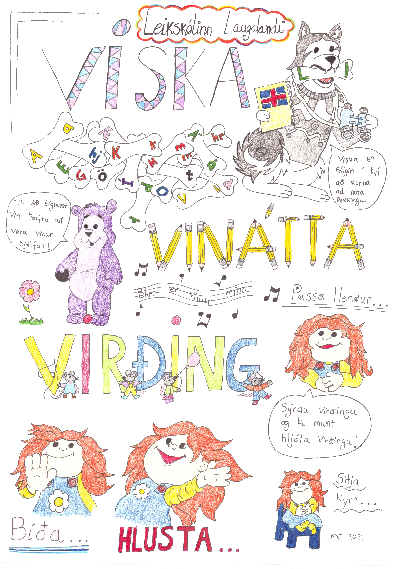 MarkmiðLeiðirTímamörkÁbyrgðarmaðurViðmið/ÁrangurAð uppfæra skólanámskrá leikskólans og að allir starfsmenn skólans séu meðvitaðir um hvernig skal vinna að þeim þáttum sem aðalnámskrá setur.  Hvaða leiðir eru farnar.Fundir, fræðsla og hópavinna. Starfsmenn, foreldrar og börn taka þátt.Skólaárið 2021-2022LeikskólastjóriNámskrá tilbúin fyrir lok skólaárs.Í maí er hún mjög langt komin.  Klárast vonandi í júní.Að bæta kaffiaðstöðu starfsmanna þannig að ekki þurfi að fara út og í annað hús í öllum veðrum. Ræða við þá sem hafa með húsnæði skólans að gera.Haust 2021LeikskólastjóriAð starfsmenn beggja deilda komi saman á sameiginlega kaffistofu. Komið haust 2021MarkmiðLeiðirTímamörkÁbyrgðarmaðurViðmið/ÁrangurBæta umferðaröryggi við skólannMerkja stæði, hagræða umferð, bæta lýsingu.Sumar 2021.Eignaumsjón.Að bílastæðin séu merkt og komin aukin lýsing á svæðið.  Komið að hluta.  Á eftir að klára frágang.Kynna aga- og hegðunarreglur fyrir foreldrumSetja upplýsingar á heimasíðu skólansNámskeið fyrir starfsmenn.Fyrir lok skólaárs  2021-22.Leikskólastjóri.Að agastefna skólans verði komin inn í skólanámskrá.Er í vinnslu að setja inn í skólanámskrá.  Allir starfsmenn búnir að fara á námskeið.  Kynning fyrir foreldra áætluð haust 2022MarkmiðLeiðirTímamörkÁbyrgðarmaðurViðmið/ÁrangurBæta umferðaröryggi við skólannMerkja stæði, hagræða umferð, bæta lýsingu.Sumar 2021EignaumsjónAð bílastæðin séu merkt og komin aukin lýsing á svæðið. Komið að hluta.  Á eftir að klára frágang.Kynna aga- og hegðunarreglur fyrir foreldrumSetja upplýsingar á heimasíðu skólans.Námskeið fyrir starfsmennÁramót 2021-22LeikskólastjóriAð agastefna skólans verði komin inn í skólanámskrá. Er í vinnslu að setja inn í skólanámskrá.  Allir starfsmenn búnir að fara á námskeið.  Kynning fyrir foreldra áætluð haust 2022Bæta upplýsinga-streymi frá skólanum / deildinniSetja upplýsingar frá starfinu á heimasíðu /facebooksíðu skólans.Haust 2021Leikskólastjóri/ deildarstjórarViðmið að þessi þáttur komi vel út í næstu könnun.  Komið vor 2022.MarkmiðLeiðirTímamörkÁbyrgðarmaðurViðmið/ÁrangurBæta leikaðstöðu utandyraSetja fleiri leiktæki/ efnivið til leikja á stóra útisvæði.Haust 2022Eignaumsjón og leikskólastjóriInnra mat vor 2023ÁrgangurStelpur StrákarSamtals 20163582017651120181342019641020203362021123202242